Dear Krash Industries Customers,I want to inform you about the seven lost watercrafts originally consigned to JS Powersports on 24th of December and shipped out of port on 31st December (see list below). After numerous phone calls and emails, we were informed by the master shipper Yangkee sea freight that their co-loader had somehow incorrectly shipped the consignment to Bangladesh. The seven watercrafts are now in a government bond store. We have been trying to get the shipper to have the skis released and airfreighted to the original destination in the US. The shipper has advised us that because the skis were originally sent by sea then they must be exported out of Bangladesh by sea. The shipper now will have the skis returned to Thailand by sea (10 days voyage) after which we will airfreight the consignment to Chicago on the 14th of May. I sincerely apologise for the inconvenience this caused and assure you we are doing absolutely everything we can to resolve this incident ASAP.Regards,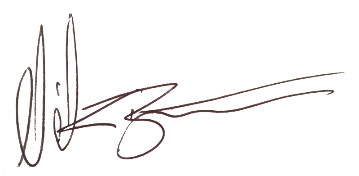 Nicholas BartonCEO Kavinci Motors T/A Krash IndustriesFOOTROCKET PRO 21PRO - Black (F)KRAFR4 P1G121FOOTROCKET PRO 21PRO - Orange (F)KRAFR4 P2G121FOOTROCKET 2021Light Blue / Lime (S)KRAFSL 02H121FOOTROCKET 2021Acid Green / Purple (S)KRAFSL 04H121FOOTROCKET 2021Hot Pink / Light Blue (S)KRAFSL 03E121FOOTROCKET 2021Orange / Grey (S)KRAFSL 05E121FOOTROCKET 2021Hot Pink / Light Blue (S)KRAFSL 04E121